Cinema days in English language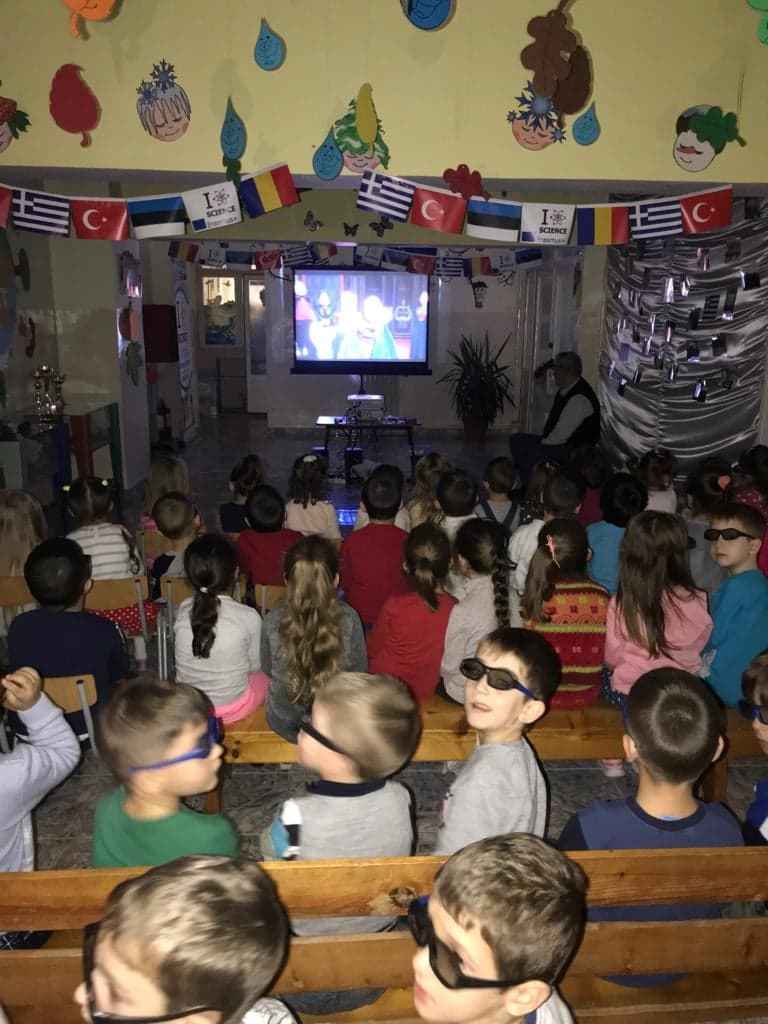 